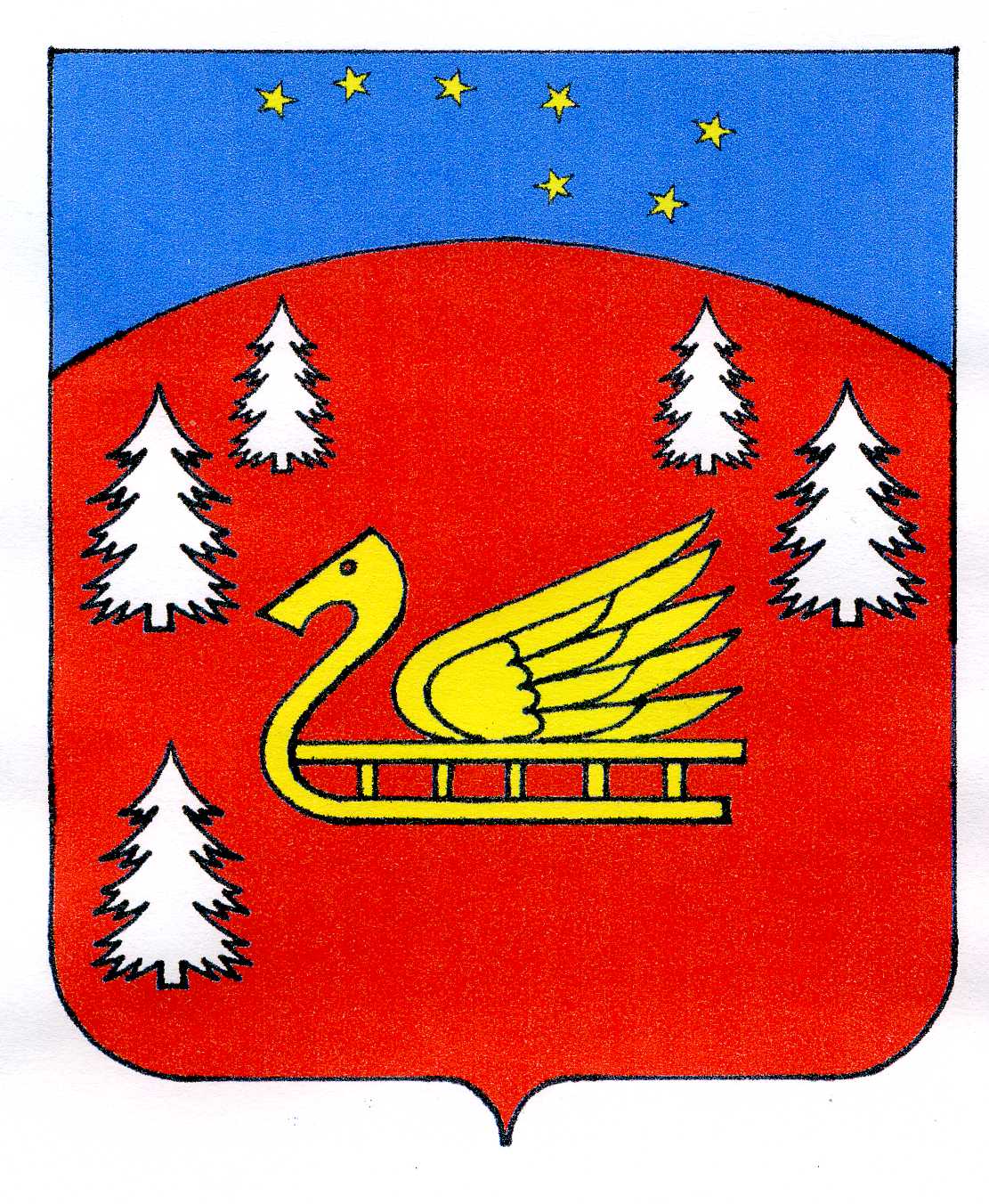 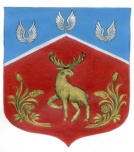 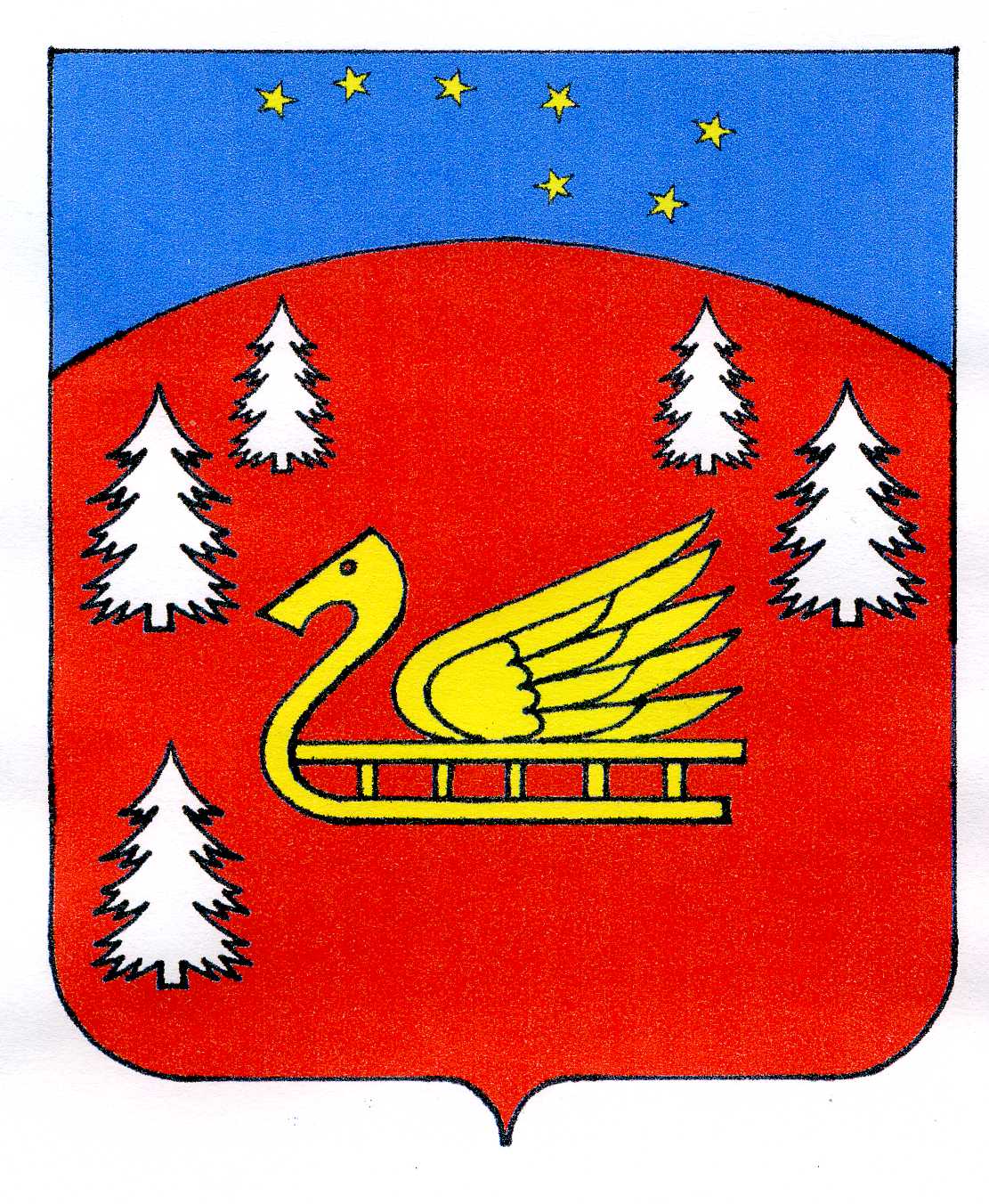 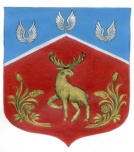 Администрация Красноозерного сельского поселения Приозерского муниципального района Ленинградской областиПОСТАНОВЛЕНИЕот 18.01.2024 г                                                №   14    В соответствии со статьей 44 Федерального закона от 31 июля 2020 г. № 248-ФЗ                        «О государственном контроле (надзоре) и муниципальном контроле в Российской Федерации», постановлением Правительства Российской Федерации от 25 июня 2021 г. № 990                                    «Об утверждении Правил разработки и утверждения контрольными (надзорными) органами программы профилактики рисков причинения вреда (ущерба) охраняемым законом ценностям», Уставом администрации Красноозерного сельского поселения, решением совета депутатов МО Красноозерное сельское поселение от 29.10.2021г. № 99 «Об утверждении положения о муниципальном контроле на автомобильном транспорте и в дорожном хозяйстве на территории Красноозерного сельского поселения Приозерского муниципального района Ленинградской области Ленинградской области ПОСТАНОВЛЯЕТ:Утвердить программу профилактики рисков причинения вреда (ущерба) охраняемым законом ценностям по муниципальному контролю на автомобильном транспорте и в дорожном хозяйстве на территории Красноозерного сельского поселения Приозерского муниципального района Ленинградской области Ленинградской области на 2024 год согласно приложению.Постановление от 05.05.2023 г. № 137«Об утверждении программы профилактики рисков причинения вреда (ущерба)  охраняемым законом ценностям по муниципальному     контролю   на автомобильном транспорте и в дорожном хозяйстве на территории муниципального образования Красноозерное сельское поселение муниципального образования Приозерский  муниципальный район Ленинградской области на 2023 год» считать утратившим силу.Опубликовать настоящее постановление в сетевом издании СМИ и на сайте администрации Красноозерного сельского поселения Приозерского муниципального района Ленинградской области Ленинградской области www.admkrasnooz.ru.Постановление вступает в силу с момента его официального опубликования.Контроль за исполнением настоящего постановления оставляю за собой.	Глава администрации                     	                                           А.В. РыбакИсп. Благодарев А.Ф.Разослано: дело-2, СМИ-2«Об утверждении программы профилактики рисков причинения   вреда  (ущерба)  охраняемым законом ценностям     по    муниципальному     контролю   на автомобильном транспорте и в дорожном хозяйстве на     территории      Красноозерного сельского поселения Приозерского муниципального района Ленинградской области Ленинградской области на 2024год»